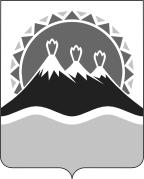 П О С Т А Н О В Л Е Н И ЕПРАВИТЕЛЬСТВА  КАМЧАТСКОГО КРАЯ             г. Петропавловск-Камчатский	Руководствуясь подпунктом «е» пункта 2 Национального плана развития конкуренции в Российской Федерации, утвержденного Указом Президента Российской Федерации от 21.12.2017 № 618 «Об основных направлениях государственной политики по развитию конкуренции»ПРАВИТЕЛЬСТВО ПОСТАНОВЛЯЕТ:Внести в раздел 1 приложения к Постановлению Правительства Камчатского края от 19.12.2008 № 425-П «Об утверждении Положения о Министерстве культуры Камчатского края» изменение, дополнив пунктом 1.3(1) следующего содержания:«1.3(1). Министерство обеспечивает при реализации своих полномочий приоритет целей и задач по развитию конкуренции на товарных рынках в установленной сфере деятельности.».2. Настоящее постановление вступает в силу через 10 дней после дня его официального опубликования. Губернатор Камчатского края                                                                 В.И. ИлюхинПояснительная запискак проекту постановления Правительства Камчатского края«О внесении изменения в приложение к постановлениюПравительства Камчатского края от 19.12.2008 № 425-П                                               «Об утверждении Положения о Министерствекультуры Камчатского края»Проект постановления разработан в целях реализации Национального плана развития конкуренции в Российской Федерации, утвержденного Указом Президента Российской Федерации от 21.12.2017 № 618 «Об основных направлениях государственной политики по развитию конкуренции», пункта 1.15 протокола заседания Совета при Губернаторе Камчатского края по развитию конкуренции в Камчатском крае от 20.06.2018 № 2.Проект постановления размещен на Едином портале проведения независимой антикоррупционной экспертизы и общественного обсуждения нормативных правовых актов Камчатского края с 16.07.2018 по 24.07.2018.Оценке регулирующего воздействия проект постановления не подлежит.Внесение изменений в иные нормативные правовые акты Камчатского края, а также признание утратившими силу нормативных правовых актов Камчатского края, не требуется.	Средства краевого бюджета на реализацию правового акта, не предусмотренные законом Камчатского края от 24.11.2017 № 160 «О краевом бюджете на 2018 год и на плановый период 2019 и 2020 годов», не требуются.	Приложение: копия письма ФАС России от 30.05.2018 № ИА/39048-ПР/18;копия протокола заседания Совета при Губернаторе Камчатского края по развитию конкуренции в Камчатском крае от 20.06.2018 № 2.№О внесении изменения в приложение к постановлению Правительства Камчатского края от 19.12.2008 № 425-П                                                              «Об утверждении Положения о Министерстве культуры Камчатского края»